American University of Science & Technology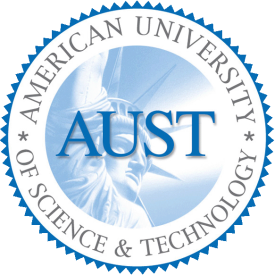 Department of Computer ScienceCSI 311L – Java Programming Lab Spring 2011/2012Lab Work 7Problem1:Trace the following java applications: a-//Suppose that the generated numbers are: 14 25 46 45 39public class Lab{  public static void main ( String a [] )  {    int x[] = new int [5];    for( int i = 0; i < 5; i++ )      x[i] = 1 + (int)(Math.random() * 51);    for( int i = 0; i < 5; i++ )      System.out.println( x[i] );    int c = 0;    for( int i = 0; i < 5; i++ )      if( x[i] % 2 == 0 )        c++;    System.out.println(     "Percentage of Even Numbers: " + c * 100 / x.length + "%" );    System.out.println( "Percentage of Odd Numbers: " +      ( x.length - c ) * 100 / x.length + "%" );  }}b-class q8{  public static void main(String[] args)  {    int N = 1000 + 1;    // Create Array    Boolean p [] = new Boolean [ N ];    // Initialize to TRUE    for (int i=0;i<p.length ; i++)      p[i] = true;    for (int i=2;i<N ;i++)    {      // skip all FALSE elements      if (p[i] == false)        continue;      // I removed all multiples of 'i'      for (int j=i;j*i<N ;j++)        p[i*j] = false;    }    // Print all prime numbers    for (int i=1;i<N;i++)    {      if (p[i] == false)        continue;// not prime      System.out.println(i + " is prime!");    }  }}Problem 2:write a java application to output the following shape: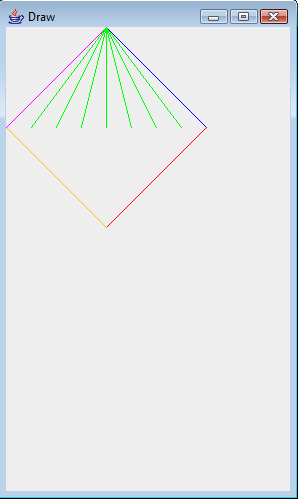 Problem 3:Write the class definitions and implementations for the following class specifications. Write a java application to do the following (Use JOptionPane methods):Create N objects of class Instructor and let the user initialize themCreate N objects of class Course and let the user initialize themCompute and display the total cost of all coursesDisplay information about courses taught by a specific instructorInstructorInstructorAttributesid: an integer to identify the id of the instructorname: a String to identify the name of the instructorhighestDegree: a String to identify the highest degree achieved by the instructorrate: a floating-point value to identify the rate per hour of the instructor MethodsDefault constructorConstructor set methodsget methodstoString: to return information about an instructorCourseCourseAttributescode: a String to identify the code of the coursename: a String to identify the name of the courseinstructor: an object of class Instructor to identify the instructor of the coursehours: an integer to identify the number of hours to be taught for this courseMethodsDefault constructorConstructor set methodsget methodstoString: to return information about a coursecompute: to compute the cost of the course